ΕΛΜΕ ΠΕΙΡΑΙΑ		          Κολοκοτρώνη 6, Πειραιάς		                                                              Πειραιάς,  22/02/2018         Τηλ. : 2104124810                                                                                           Πρωτ:  030Φαξ  : 2103000423e-mail : elmepeir@yahoo.gr                                                  Προς: - Συναδέλφους ΕΛΜΕ Πειραιάwww.elmepeiraia.gr      	                                          	                  	                                          	                                                                                                                   Όχι στις διώξεις και την καταστολή ενάντια στους συνδικαλιστές του ΠΑΜΕ!Στις 20 Φλεβάρη παραπέμφθηκαν εκ νέου σε δίκη τα 35 στελέχη του ΠΑΜΕ, για την κινητοποίηση που διοργάνωσαν στις 30 Γενάρη 2013 Ομοσπονδίες και Συνδικάτα στο υπουργείο Εργασίας, προκειμένου να διαμαρτυρηθούν για τις προκλητικές δηλώσεις του τότε υπουργού Εργασίας Γ. Βρούτση ότι «το ασφαλιστικό σύστημα στηρίχτηκε σε ρουσφέτια και πελατειακές σχέσεις». Η δίκη τελικά αναβλήθηκε.Η προηγούμενη κυβέρνηση της ΝΔ προσπάθησε να στήσει προβοκάτσια, κατηγορώντας τους συνδικαλιστές για ζημιές που δήθεν έκαναν στο γραφείο του υπουργού Εργασίας. Από τις φωτογραφίες που δημοσιεύτηκαν, αλλά και από μαρτυρίες το κατηγορητήριο κατέρρευσε, οδηγώντας σε αθώωση όλων των κατηγορουμένων.Ωστόσο, στις 20 Φλεβάρη, η "ανεξάρτητη" δικαιοσύνη σέρνει εκ νέου σε δίκη τα 35 στελέχη του ΠΑΜΕ, προέδρους και μέλη Δ.Σ. δεκάδων συνδικαλιστικών οργανώσεων, Με την επαναφορά της δίκης θέλουν να στείλουν μήνυμα, να τρομοκρατήσουν τους εργαζόμενους, να στρώσουν το έδαφος για τη νέα επίθεση στα δικαιώματα λαού και νεολαίας. Η σημερινή κυβέρνηση δεν μπορεί να υποκρίνεται ότι είναι άμοιρη ευθυνών. Έχει βάλει για τα καλά το χέρι της στις εξελίξεις αυτές. Δεν είναι τυχαίο ότι μετά τις συλλήψεις των εργαζομένων των ΜΑΡΚΕΤΙΝ, το «ιδιώνυμο» για σύλληψη όποιου εμποδίζει πλειστηριασμούς, τα χημικά στους φοιτητές που διεκδικούσαν δωρεάν σίτιση και πολλά άλλα, επανέρχεται η δίωξη εναντίον 35 στελεχών του ΠΑΜΕ.Στεκόμαστε δίπλα στους εργαζόμενους που παλεύουν ενάντια στην αντιλαϊκή πολιτική. Είναι ξεκάθαρο τι φοβούνται! Φοβούνται την οργανωμένη πάλη, την αγωνιστική συμπόρευση των φοιτητών με τους εργαζόμενους, την μαζική αντίσταση στα βάρβαρα μέτρα τους.Απόσυρση τώρα όλων των κατηγοριών!Όχι στην ποινικοποίηση των αγώνων. Η τρομοκρατία δε θα περάσει!.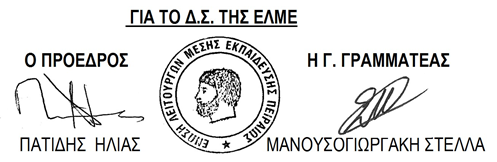 